                                                  ПАСПОРТ СПЕЦИАЛИСТА Образование  высшее1.  наименование вуза, где учился  Киргызский Сельскохозяйственный институт им. К. И. Скрябина2.  год окончания вуза  19733.Место работы в настоящее время   1. Государство Кыргызская Республика 2 Организация Кыргызский национальный аграрный университет им. К.И.Скрябина       3. Должность   Заведующий кафедрой биотехнологии и химии Наличие ученой степени 1. Степень (К) кандидатская Отрасль наук  ветеринарная фармакология с токсикологией Шифр специальности (по номенклатуре научных работников) 16.00.04 Дата присуждения 1987 2. Степень (Д) Доктор ветеринарных наук    Отрасль наук  паразитология  Шифр специальности (по номенклатуре научных работников) 03.02.11  Дата присуждения    29.03. 2012.  Наличие ученых званий 1. Ученое звание   __________ Специальность _________________ Дата присвоения  -------------- 2. Ученое звание  Профессор Специальность  ветеринария Дата присвоения 	2016 Наличие академических званий 1. Звание ________________________ Академия ______________________ 2. Звание ________________________ Академия ______________________ 1. Количество публикаций  167 научных статей, 2  монографии, 12 учебно-методических  пособий, 6 авторских свидетельств СССР на изобретение, 15 патентов Кыргызской Республики.  Научные труды Основные: шифр научной специальности 03.02.11Острая токсичность и антигельминтная эффективность химедола. Российский паразитологический журнал. Москва, 2018. Т. 12. № 2. С. 62-67.Препарат «Альшат, обладающий антигельминтным и лечебными свойствами при кишечных расстройствах животных». Патент №2118, Кыргызская Республика, 12.2018 г.Synthesis, Assessment of Biological Activity and Toxicity for N-(β-D-Glycopyranosyl)-Thiosemicarbazides. International Journal of Organic Chemistry, 2020, 10, 159-169.Genetic Diversity of the Kyrgyz Horse Breed Using Microsatellite Markers—Extended Genogeographic Study. Russian Journal of Genetics, 2021, Vol. 57, No. 4, pp. 438–445. Дата заполнения  26 сентября  2022 г.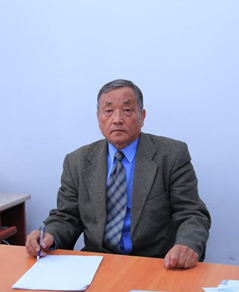 1.Фамилия Арзыбаев                                    2. Имя Момун  3. Отчество Арзыбаевич4.Пол   муж. 5. Дата рождения   20.04.1950.6. Место рождения с.Даркум Ляйлякского района Ошской области7. Национальность  кыргыз8. Гражданство  Кыргызстан